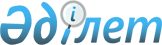 О внесении изменения в постановление акимата Актюбинской области от 29 февраля 2012 года № 63 "Об утверждении регламентов государственных услуг в сфере сельского хозяйства"
					
			Утративший силу
			
			
		
					Постановление акимата Актюбинской области от 31 января 2013 года № 15. Зарегистрировано Департаментом юстиции Актюбинской области 27 февраля 2013 года № 3541. Утратило силу постановлением акимата Актюбинской области от 28 декабря 2013 года № 429      Сноска. Утратило силу постановлением акимата Актюбинской области от 28.12.2013 № 429.      Примечание РЦПИ.

      В тексте документа сохранена пунктуация и орфография оригинала.

      В соответствии со статьей 27 Закона Республики Казахстан от 23 января 2001 года «О местном государственном управлении и самоуправлении в Республике Казахстан», постановлением Правительства Республики Казахстан от 19 сентября 2012 года № 1223 «О внесении изменения в постановление Правительства Республики Казахстан от 31 декабря 2009 года № 2318 «Об утверждении стандарта государственной услуги «Выдача справок о наличии личного подсобного хозяйства» акимат Актюбинской области ПОСТАНОВЛЯЕТ:



      1. Внести в постановление акимата Актюбинской области от 29 февраля 2012 года № 63 «Об утверждении регламентов государственных услуг в сфере сельского хозяйства» (зарегистрированное в Реестре государственной регистрации нормативных правовых актов № 3390, опубликованное 10 апреля 2012 года в газетах «Ақтөбе» и «Актюбинский вестник» № 47-48) следующее изменение:

      регламент государственной услуги «Выдача справок о наличии личного подсобного хозяйства», утвержденный указанным постановлением, изложить в новой редакции согласно приложению к настоящему постановлению.



      2. Государственному учреждению «Управление сельского хозяйства Актюбинской области» (далее - Управление) обеспечить размещение настоящего постановления на интернет-ресурсе Управления.



      3. Настоящее постановление вводится в действие по истечении десяти календарных дней со дня его первого официального опубликования.      Аким области                              А.Мухамбетов

Приложение

к постановлению акимата

Актюбинской области

от 31 января 2013 года

№ 15

Утвержден

постановлением акимата

Актюбинской области

от 29 февраля 2012 года

№ 63 

Регламент государственной услуги «Выдача справок о наличии личного подсобного хозяйства»

1. Основные понятия

      1. Определения используемых терминов и аббревиатур:



      1) личное подсобное хозяйство – вид деятельности для удовлетворения собственных нужд на земельном участке, расположенном в сельской местности и пригородной зоне;



      2) получатель государственной услуги – физическое лицо;



      3) МИО – местный исполнительный орган (акимы поселков, аула (села), аульного (сельских) округов);



      4) ЦОН - центры обслуживания населения;



      5) СФЕ - структурно-функциональные единицы: ответственные лица уполномоченных органов, структурные подразделения государственных органов, государственные органы, информационные системы или их подсистемы;



      6) ГУ – государственное учреждение.

2. Общие положения

      2. Нормативное правовое определение государственной услуги: «Выдача справок о наличии личного подсобного хозяйства».



      3. Государственная услуга предоставляется аппаратом акима города, районного значения, поселка, аула (села), аульного (сельского) округа, отделами сельского хозяйства городов областного значения (далее – местный исполнительный орган), а также через центры обслуживания населения на альтернативной основе (далее – Центры), указанными в приложениях 1 и 2 к настоящему регламенту (далее – регламенту).

      В целях обеспечения доступности государственных услуг жителям отдаленных населенных пунктов допускается оказание государственной услуги через Мобильные центры.



      4. Форма оказываемой государственной услуги: не автоматизированная.



      5. Государственная услуга оказывается на основании подпункта 3) пункта 1 статьи 3 Закона Республики Казахстан от 17 июля 2001 года «О государственной адресной социальной помощи», пункта 4 статьи 29 Закона Республики Казахстан от 11 января 2007 года «Об информатизации», постановления Правительства Республики Казахстан от 19 сентября 2012 года № 1223 «О внесении изменения в постановление Правительства Республики Казахстан от 31 декабря 2009 года № 2318 «Об утверждении стандарта государственной услуги «Выдача справок о наличии личного подсобного хозяйства» (далее - Стандарт).



      6. Результатом оказываемой государственной услуги является справка о наличии личного подсобного хозяйства (на бумажном носителе).

      Государственная услуга предоставляется физическим лицам (далее – получатель государственной услуги) и оказывается бесплатно.

3. Требования к порядку оказания государственной услуги

      7. График предоставления государственной услуги производится согласно пункту 9 Стандарта.



      8. Источники информации по вопросам оказания государственной услуги и о ходе его оказания являются:



      1) интернет-ресурс акимата Актюбинской области (официальный сайт - www.aktobe.gov.kz);



      2) интернет-ресурс Республиканского государственного предприятия «Центр обслуживания населения» Комитета по контролю автоматизации государственных услуг и координации деятельности центров обслуживания населения Министерства транспорта и коммуникаций Республики Казахстан (далее – РГП «Центр»): www.con.gov.kz;



      3) веб-портал «электронного правительства» www.e.gov.kz;



      4) официальные источники информации и стенды, расположенные в зданиях Центров по адресам, указанным в приложении 2 к настоящему стандарту.



      9. Государственная услуга оказывается в сроки, предусмотренные пунктом 7 Стандарта.



      10. В оказании государственной услуги получателю государственной услуги будет отказано в случаях, указанных в пункте 16 Стандарта.



      11. Этапы оказания государственной услуги с момента получения заявления от получателя для получения государственной услуги и до момента выдачи результата государственной услуги:



      1) получатель государственной услуги подает заявление в Центр или в уполномоченный орган согласно приложению 3 к настоящему регламенту;



      2) инспектор Центра, принимает и регистрирует поступившие документы, выдает расписку получателю государственной услуги о приеме соответствующих документов с указанием:

      номера и даты приема запроса;

      вида запрашиваемой государственной услуги;

      количества и названий приложенных документов;

      даты (времени) и места выдачи документов;

      фамилии, имени, (при наличии) отчества инспектора Центра принявшего заявление на оформление документов;

      фамилии, имени, (при наличии) отчества заявителя, фамилии, имени, отчества уполномоченного представителя, и их контактных телефонов;



      3) инспектор накопительного отдела Центра передает документы в канцелярию уполномоченного органа;

      Факт отправки пакета документов из Центра в уполномоченный орган фиксируется при помощи Сканера штрихкода, позволяющего отслеживать движение документов в процессе оказания государственной услуги;



      4) сотрудник канцелярии уполномоченного органа фиксирует в информационной системе Центра (в случае отсутствия в уполномоченном органе собственной информационной системы) и регистрирует поступившие документы, при обращении получателя государственной услуги выдает расписку услуги о приеме соответствующих документов и передает руководству уполномоченного органа;



      5) руководство уполномоченного органа осуществляет ознакомление с поступившими документами и отправляет ответственному исполнителю уполномоченного органа на исполнение;



      6) ответственный исполнитель уполномоченного органа рассматривает поступившие документы, готовит проект уведомления получателю государственной услуги, подписывается руководителем или подписывается мотивированный отказ и направляет его в канцелярию уполномоченного органа;



      7) сотрудник канцелярии уполномоченного органа передает документы либо мотивированный отказ в центр или выдает получателю государственной услуги в случае подачи заявления в уполномоченный орган результат оказания государственной услуги.

      При приеме готового результата государственной услуги от уполномоченного органа, Центром фиксируются поступившие документы при помощи Сканера штрихкода;



      8) инспектор центра выдает получателю государственной услуги либо его представителю (по нотариально удостоверенной доверенности) при личном посещении справку либо мотивированный отказ.

      В случае, если получатель государственной услуги не обратился за результатом услуги в указанный срок, центр обеспечивает их хранение в течении одного месяца, после чего передает их в уполномоченный орган.



      12. Минимальное количество лиц осуществляющих прием документов для оказания государственных услуг 1 специалист.

4. Описание порядка действия (взаимодействия) в процессе оказания государственной услуги

      13. Прием документов в Центре осуществляется в операционном зале посредством «безбарьерного» обслуживания по адресам, указанным в приложении 2 к настоящему Регламенту.

      В Центре получателю государственной услуги выдается расписка, подтверждающая сдачу получателем всех необходимых документов для получения государственной услуги, в которой содержится штамп Центра и дата получения получателем государственной услуги.



      14. Для получения государственной услуги получатель государственной услуги либо его представитель (по нотариально удостоверенной доверенности) представляет документы согласно пункту 11 Стандарта.



      15. В процессе оказания государственной услуги задействованы следующие структурно-функциональные единицы (далее – СФЕ):



      1) инспектор Центра;



      2) инспектор накопительного отдела Центра;



      3) сотрудник канцелярии уполномоченного органа;



      4) руководство уполномоченного органа;



      5) ответственный исполнитель уполномоченного органа.



      16. Текстовое табличное описание последовательности и взаимодействие административных действий (процедур) каждой СФЕ с указанием срока выполнения каждого административного действия (процедуры) приведено в приложении 4 к настоящему Регламенту.



      17. Схемы, отражающие взаимосвязь между логической последовательностью административных действий в процессе оказания государственной услуги и СФЕ, приведены в приложении 5 к настоящему Регламенту.

5. Ответственность должностных лиц, оказывающих государственные услуги

      18. Ответственным лицом за оказание государственной услуги является руководитель уполномоченного органа и руководитель Центра (далее – должностные лица).

      Должностные лица несут ответственность за реализацию оказания государственной услуги в установленные сроки в соответствии с законодательными актами Республики Казахстан.

Приложение 1

к регламенту государственной услуги

«Выдача справок о наличии личного

подсобного хозяйства» Перечень адресов аппаратов акимов аульных (сельских) округов Актюбинской области

Приложение 2

к регламенту государственной услуги

«Выдача справок о наличии личного

подсобного хозяйства» Перечень городского и районных центров обслуживания населения Актюбинской области

Приложение 3

к регламенту государственной услуги

«Выдача справок о наличии

личного подсобного хозяйства»ФормаЗаявлениеЯ,___________________________________________________________

(Ф.И.О., паспортные данные (данные удостоверения личности и место жительства физического лица)

_____________________________________________________________

_____________________________________________________________

_____________________________________________________________

Действующий от имени_____________________________________________________________

      (заполняется уполномоченным представителем)

на основании ________________________________________________

          (реквизиты документа, удостоверяющего полномочия)Прошу предоставить мне справку о наличии личного подсобного хозяйства

Прилагаю следующие документы: _______________________________

_____________________________________________________________

_____________________________________________________________

Дата _____________________________________/__________________

    (Ф.И.О. и подпись заявителя/уполномоченного представителя)

________________________________________/____________________

      (Ф.И.О. и подпись специалиста, принявшего запрос)

Результат выполнения /рассмотрения/ запроса:

_____________________________________________________________

_____________________________________________________________

_____________________________________________________________проверено: дата ______________ 20 _ г._____________________________________________________________

      (Ф.И.О. и подпись специалиста) 

 

Приложение 4

к регламенту государственной услуги

«Выдача справок о наличии

личного подсобного хозяйства» Описание последовательности и взаимодействие административных действий (процедур) каждой СФЕ с указанием срока выполнения каждого административного действия (процедуры)Таблица 1. Описание действий СФЕТаблица 2. Варианты использования. Основной процесс.Таблица 3. Варианты использования. Альтернативный процесс.

Приложение 5

к регламенту государственной услуги

«Выдача справок о наличии

личного подсобного хозяйства» Схемы, отражающие взаимосвязь между логической последовательностью административных действий в процессе оказания государственной услуги и СФЕ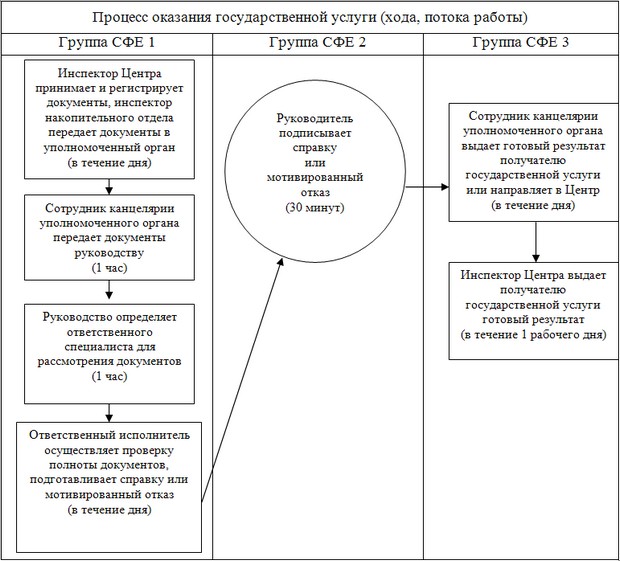 
					© 2012. РГП на ПХВ «Институт законодательства и правовой информации Республики Казахстан» Министерства юстиции Республики Казахстан
				№п/пНаименование акимата сельского округа Юридический адрес расположения акимата сельского округа

(улица, № дома.)Юридический адрес расположения акимата сельского округа

(улица, № дома.)Номер телефонагород Актобе E-mail: social_sfera_@mail.ru, ainura_aktobe@mail.ruгород Актобе E-mail: social_sfera_@mail.ru, ainura_aktobe@mail.ruгород Актобе E-mail: social_sfera_@mail.ru, ainura_aktobe@mail.ruгород Актобе E-mail: social_sfera_@mail.ru, ainura_aktobe@mail.ruгород Актобе E-mail: social_sfera_@mail.ru, ainura_aktobe@mail.ru1.ГУ «Аппарат акима Каргалинского сельского округа»ГУ «Аппарат акима Каргалинского сельского округа»село Каргалинское,

улица Сатпаева, 108-7132- 99-60-152.ГУ «Аппарат акима Нового сельского округа»ГУ «Аппарат акима Нового сельского округа»село Новый,

улица Советская, 38-7132-

99-75-013.ГУ «Аппарат акима Благодарного сельского округа»ГУ «Аппарат акима Благодарного сельского округа»село имени Кенеса Нокина, улица Мира, 388-7132-

99-43-434.ГУ «Аппарат акима Саздинского сельского округа»ГУ «Аппарат акима Саздинского сельского округа»село Сазды,

улица Мира, 18-7132-

99-17-775.ГУ «Аппарат акима Курайлинского сельского округа»ГУ «Аппарат акима Курайлинского сельского округа»село Курайлы,

улица Женис, 428-7132-

98-00-76Айтекебийский район E-mail: aitekebi_akimat@mail.ruАйтекебийский район E-mail: aitekebi_akimat@mail.ruАйтекебийский район E-mail: aitekebi_akimat@mail.ruАйтекебийский район E-mail: aitekebi_akimat@mail.ruАйтекебийский район E-mail: aitekebi_akimat@mail.ru6.ГУ «Аппарат акима Комсомольского сельского округа»село Комсомольское

улица Жургенова, 65село Комсомольское

улица Жургенова, 658-71339-

21-1-657.ГУ «Аппарат акима Айкенского сельского округа»село Айке,

улица Алтынсарина, 3село Айке,

улица Алтынсарина, 38-71339-

39-3-408.ГУ «Аппарат акима Аккольского сельского округа»село Акколь,

улица Айтеке би, 11село Акколь,

улица Айтеке би, 118-71339-

23-7-519.ГУ «Аппарат акима Актастинского сельского округа»село Актасты,

улица Айтеке би, 19село Актасты,

улица Айтеке би, 198-71347-

35-4-3010.ГУ «Аппарат акима Аралтогайского сельского округа»село Аралтогай,

улица Жанкожа батыра, 1село Аралтогай,

улица Жанкожа батыра, 18-71339-

23-0-0211.ГУ «Аппарат акима Баскудукского сельского округа»село Баскудук,

улица Мира, 2село Баскудук,

улица Мира, 28-71347-

28-0-4012.ГУ «Аппарат акима Жабасакского сельского округа»село Жабасак,

улица Самурат, 30село Жабасак,

улица Самурат, 308-71339-

34-0-0113.ГУ «Аппарат акима Жамбылского сельского округа»село Жамбыл,

улица Ленина, 27село Жамбыл,

улица Ленина, 278-71339-

32-4-0514.ГУ «Аппарат акима Кайрактинского сельского округа»село Кайрактысело Кайракты8-71348-

32-0-4015.ГУ «Аппарат акима Карабутакского сельского округа»село Карабутак,

улица Айтеке би, 24село Карабутак,

улица Айтеке би, 248-71339-

25-8-5116.ГУ «Аппарат акима Кумкудукского сельского округа»село Кумкудук,

улица Бисенбаева, 3село Кумкудук,

улица Бисенбаева, 38-71348-

21-1-4817.ГУ «Аппарат акима Кызылжулдузского сельского округа»село Кызылжулдуз,

улица Былшик бисело Кызылжулдуз,

улица Былшик би8-71339-

23-3-0118.ГУ «Аппарат акима Саратского сельского округа»село Сарат,

улица Жангельдинасело Сарат,

улица Жангельдина8-71339-

31-1-0019.ГУ «Аппарат акима Сулукольского сельского округа»село Сулуколь,

улица Б.Момышулы, 10село Сулуколь,

улица Б.Момышулы, 108-71339-

41-1-2020.ГУ «Аппарат акима Ушкаттинского сельского округа»село Ушкатты,

улица Кенес, 1село Ушкатты,

улица Кенес, 18-71347-

25-1-63Алгинский район E-mail: algaaconomotdel@mail.ruАлгинский район E-mail: algaaconomotdel@mail.ruАлгинский район E-mail: algaaconomotdel@mail.ruАлгинский район E-mail: algaaconomotdel@mail.ruАлгинский район E-mail: algaaconomotdel@mail.ru21.ГУ «Аппарат акима Алгинского городского округа»город Алга,

улица Байтурсынова, 15город Алга,

улица Байтурсынова, 158-71347-

41-5-39

8-71337 42-6-1222.ГУ «Аппарат акима Бескопинского сельского округа»село Есет батыр Көкіұлысело Есет батыр Көкіұлы8-71347-3

8-5-6623.ГУ «Аппарат акима Бестамакского сельского округа»село Бестамаксело Бестамак8-71337-

35-1-0124.ГУ «Аппарат акима Акайского сельского округа»село Акайсело Акай8-71337-

7-12-7025.ГУ «Аппарат акима Ушкудыкского сельского округа»село Ушкудыксело Ушкудык8-71337-

6-84-00

8-71337-

6-84-4126.ГУ «Аппарат акима Карахобдинского сельского округа»село Карахобдасело Карахобда8-71337-

6-86-96

8-71337-

6-86-2627.ГУ «Аппарат акима Карагашского сельского округа»село Самбайсело Самбай8-71337-

5-30-00

8-71337-

7-06-8628.ГУ «Аппарат акима Карабулакского сельского округа»село Карабулаксело Карабулак8-71337-

7-13-59

8-71337-

7-16-7729.ГУ «Аппарат акима Маржанбулакского сельского округа»село Маржанбулаксело Маржанбулак8-71329-

53-9-27

8-71329-

5-39-0030.ГУ «Аппарат акима Токмансайского сельского округа»село Токмансайсело Токмансай8-71347-

7-19-5531.ГУ «Аппарат акима Тамдинского сельского округа»село Тамдысело Тамды8-71337-

35-8-88

8-71337-

35-8-2132.ГУ «Аппарат акима Каракудыкского сельского округа»село Каракудыксело Каракудык8-71337-

53-5-00

8-71337-

53-6-6933.ГУ «Аппарат акима Сарыхобдинского сельского округа»село Сарыхобдасело Сарыхобда8-71359-

71-2-22Байганинский район E-mail: eralin@mail.ruБайганинский район E-mail: eralin@mail.ruБайганинский район E-mail: eralin@mail.ruБайганинский район E-mail: eralin@mail.ruБайганинский район E-mail: eralin@mail.ru34.ГУ «Аппарат акима Караукельдского аульного округа»село Караукельдысело Караукельды8-71345-

22-5-6535.ГУ «Аппарат акима Сартогайского сельского округа»село Алтай батырсело Алтай батыр8-71347-

25-4-1836.ГУ «Аппарат акима Ащинского сельского округа»село Ногайтысело Ногайты8-71347-

24-1-2137.ГУ «Аппарат акима Миялинского сельского округа»село Миялысело Миялы8-71347-

76-0-1938.ГУ «Аппарат акима Колтабанского сельского округа»село Жарлысело Жарлы8-71345-

25-3-3239.ГУ «Аппарат акима Кызылбулакского сельского округа»село Кемершисело Кемерши8-71345-

35-5-3140.ГУ «Аппарат акима Копинского сельского округа»село Ебейтысело Ебейты8-71345-

26-2-2241.ГУ «Аппарат акима Жаркамыского сельского округа»село Жаркамыссело Жаркамыс8-71345-

34-8-8142.ГУ «Аппарат акима Жанажолского сельского округа»село Оймауытсело Оймауыт8-71347-

24-4-25Иргизский район E-mail: irgizplan@mail.ruИргизский район E-mail: irgizplan@mail.ruИргизский район E-mail: irgizplan@mail.ruИргизский район E-mail: irgizplan@mail.ruИргизский район E-mail: irgizplan@mail.ru43.ГУ «Аппарат акима Иргизского сельского округа»село Иргизсело Иргиз8-71343-

21-6-8744.ГУ «Аппарат акима Аманкольского сельского округа»село Кутикольсело Кутиколь8-71343-

72-2-8045.ГУ «Аппарат акима Жайсанбайского сельского округа»село Жайсанбайсело Жайсанбай8-71359-

56-0-0146.ГУ «Аппарат акима Кызылжарского сельского округа»село Курлыссело Курлыс8-71343-

36-1-3147.ГУ «Аппарат акима Кумтогайского сельского округа»село Кумтогайсело Кумтогай8-71343-

24-3-3048.ГУ «Аппарат акима Нуринского сельского округа»село Нурасело Нура8-71343-

25-1-2049.ГУ «Аппарат акима Таупского сельского округа»село Куйлыссело Куйлыс8-71343-

32-0-20Каргалинский район E-mail: ekonom_kargala.5@mail.ruКаргалинский район E-mail: ekonom_kargala.5@mail.ruКаргалинский район E-mail: ekonom_kargala.5@mail.ruКаргалинский район E-mail: ekonom_kargala.5@mail.ruКаргалинский район E-mail: ekonom_kargala.5@mail.ru50.ГУ «Аппарат акима Бадамшинского сельского округа»село Бадамша,

улица Пацаева, 40село Бадамша,

улица Пацаева, 408-71342- 22-2-3851.ГУ «Аппарат акима Ащелисайского сельского округа»село Григорьевка,

улица Б.Момышулысело Григорьевка,

улица Б.Момышулы8-71342-

29-2-5152.ГУ «Аппарат акима Степного сельского округа»село Степноесело Степное8-71342-

29-6-2353.ГУ «Аппарат акима Кос-Истекского сельского округа»село Кос-Истексело Кос-Истек8-71342-

24-1-8454.ГУ «Аппарат акима Велиховского сельского округа»село Велиховкасело Велиховка8-71342-

26-3-1055.ГУ «Аппарат акима Кемпирсайского сельского округа»село Жосалысело Жосалы8-71342-

26-5-0456.ГУ «Аппарат акима Алимбетовского сельского округа»село Алимбетовкасело Алимбетовка8-71342-

29-8-0257.ГУ «Аппарат акима Желтауского сельского округа»село Петропавловкасело Петропавловка8-71342-

29-8-02Хобдинский район E-mail: kobdaeconomika@rambler.ruХобдинский район E-mail: kobdaeconomika@rambler.ruХобдинский район E-mail: kobdaeconomika@rambler.ruХобдинский район E-mail: kobdaeconomika@rambler.ruХобдинский район E-mail: kobdaeconomika@rambler.ru58.ГУ «Аппарат акима Акрабского аульного округа»аул Акрабаул Акраб8-71341-

72-1-7059.ГУ «Аппарат акима Бегалинского сельского округа»село Калиновка село Калиновка 8-71340-

23-1-4160.ГУ «Аппарат акима Бестауского аульного округа»аул Бестауаул Бестау8-71340-

25-5-2161.ГУ «Аппарат акима аульного округа имени Билтабана»аул Бильтабанаул Бильтабан8-71340-

24-2-1562.ГУ «Аппарат акима Булакского аульного округа»аул Булакаул Булак8-71340-

24-5-0363.ГУ «Аппарат акима Жарысайского аульного округа»аул Жарысайаул Жарысай8-71340-

73-9-5664.ГУ «Аппарат акима Жарыкского аульного округа»аул Жарыкаул Жарык8-71341-

72-1-6265.ГУ «Аппарат акима Исатайского аульного округа»аул Жарсайаул Жарсай8-71341-

25-3-3066.ГУ «Аппарат акима Жиренкопинского аульного округа»аул Жиренкопааул Жиренкопа8-71359-

36-6-3867.ГУ «Аппарат акима Жанаталапского аульного округа»аул Жанаталапаул Жанаталап8-71359-

73-6-1068.ГУ «Аппарат акима Курсайского аульного округа»аул Курсайаул Курсай8-71359-

73-0-0369.ГУ «Аппарат акима Кызылжарского аульного округа»аул Кызылжараул Кызылжар8-71340-

72-1-6570.ГУ «Аппарат акима Кобдинского аульного округа»аул Кобда,

улица Астана, 37аул Кобда,

улица Астана, 378-71340-

21-5-9571.ГУ «Аппарат акима Сарбулакского аульного округа»аул Сарбулакаул Сарбулак8-71359-

23-0-2472.ГУ «Аппарат акима Сугалинского аульного округа»аул Сугалыаул Сугалы8-71340-

35-2-2873.ГУ «Аппарат акима Отекского аульного округа»аул Отекаул Отек8-71340-

73-4-2674.ГУ «Аппарат акима аульного округа имени И.Курманова»аул И.Курмановааул И.Курманова8-71359-

49-2-1075.ГУ «Аппарат акима административно- территориальной единицы село Терисаккан»аул Терисакканаул Терисаккан8-71340-

73-6-00Мартукский район E-mail: ekonomplan.mar@mail.ruМартукский район E-mail: ekonomplan.mar@mail.ruМартукский район E-mail: ekonomplan.mar@mail.ruМартукский район E-mail: ekonomplan.mar@mail.ruМартукский район E-mail: ekonomplan.mar@mail.ru76.ГУ «Аппарат акима аульного округа Аккудык»аул Аккудыкаул Аккудык8-71331-

24-1-34 77.ГУ «Аппарат акима аульного округа Байнасай»аул Байнассайаул Байнассай8-71331-

26-3-6178.ГУ «Аппарат акима Байторысайского сельского округа»село Байторысайсело Байторысай8-71331-

25-3-7879.ГУ «Аппарат акима Каратогайского сельского округа»село Каратогайсело Каратогай8-71331-

26-4-2480.ГУ «Аппарат акима Карачаевского сельского округа»село Каратаусайсело Каратаусай8-71331-

26-6-7681.ГУ «Аппарат акима аульного округа Курмансай»аул Курмансайаул Курмансай8-71331-

26-1-3482.ГУ «Аппарат акима Кызылжарского сельского округа»село Кызылжарсело Кызылжар8-71331-

24-4-6383.ГУ «Аппарат акима Мартукского сельского округа»село Мартук,

улица Есет Кокиулы, 96село Мартук,

улица Есет Кокиулы, 968-71331-

31-1-6384.ГУ «Аппарат акима аульного округа Танирберген»аул Саржансайаул Саржансай8-71331-

27-8-9985.ГУ «Аппарат акима Родниковского сельского округа»село Родниковкасело Родниковка8-71331-

25-0-2486.ГУ «Аппарат акима Хазретовского сельского округа»село Хазретсело Хазрет8-7132-

98-38-4087.ГУ «Аппарат акима Хлебодаровского сельского округа»село Хлебодаровкасело Хлебодаровка8-71331-

33-1-7888.ГУ «Аппарат акима Жайсанского сельского округа»село Жайсансело Жайсан8-71331-

28-6-66Мугалжарский район E-mail: mugalekonomotdel@mail.ru Мугалжарский район E-mail: mugalekonomotdel@mail.ru Мугалжарский район E-mail: mugalekonomotdel@mail.ru Мугалжарский район E-mail: mugalekonomotdel@mail.ru Мугалжарский район E-mail: mugalekonomotdel@mail.ru 89.ГУ «Аппарат акима города Кандыагаш»город Кандыагаш,

улица Интернациональная,7город Кандыагаш,

улица Интернациональная,78-71333-

35-3-8790.ГУ «Аппарат акима город Эмба»город Эмба,

улица Амирова, 10город Эмба,

улица Амирова, 108-71334-

79-0-1491.ГУ «Аппарат акима город Жем»город Жем,

улица Унучко, 1город Жем,

улица Унучко, 18-71334-

52-5-2592.ГУ «Аппарат акима Енбекского аульного округа»аул Енбекаул Енбек8-71334-

38-1-1293.ГУ «Аппарат акима Журынского аульного округа»аул Журын,

улица Жубанова, 21аул Журын,

улица Жубанова, 218-71333-

42-1-0094.ГУ «Аппарат акима Ащысайского аульного округа»аул Ащысай,

улица Калыбаева, 2аул Ащысай,

улица Калыбаева, 28-71333-

56-1-4295.ГУ «Аппарат акима Аккемирского аульного округа»аул Аккемир,

улица Советская, 46аул Аккемир,

улица Советская, 468-71334-

39-2-7196.ГУ «Аппарат акима Жубановского аульного округа»аул Караколаул Каракол8-71333-

77-1-4397.ГУ «Аппарат акима село Мугалжар»село Мугалжарсело Мугалжар8-71333-

24-0-8698.ГУ «Аппарат акима Кумжарганского аульного округа»аул Бирликаул Бирлик8-71333- 54-4-1099.ГУ «Аппарат акима Кумсайского аульного округа»аул Кумсайаул Кумсай8-71359-

53-4-13100.ГУ «Аппарат акима Талдысайского аульного округа»аул Талдысайаул Талдысай8-71333-

38-3-87101.ГУ «Аппарат акима Егиндибулакского аульного округа»аул Егиндибулакаул Егиндибулак8-71333-

53-4-21102.ГУ «Аппарат акима Кайындинского аульного округа»аул Кайындыаул Кайынды8-71334-

31-4-55103.ГУ «Аппарат акима Батпаккольского аульного округа»аул Жагабулак,

улица Школьная, 1аул Жагабулак,

улица Школьная, 18-71333-

51-1-01Темирский район E-mail: temir_econom@mail.ruТемирский район E-mail: temir_econom@mail.ruТемирский район E-mail: temir_econom@mail.ruТемирский район E-mail: temir_econom@mail.ruТемирский район E-mail: temir_econom@mail.ru104.ГУ «Аппарат акима Шубаркудукского поселкового округа»поселок Шубаркудук,

улица Желтоксан, 5поселок Шубаркудук,

улица Желтоксан, 58-71346-

22-3-44

8-71346-

22-2-68105.ГУ «Аппарат акима Шубаршинского поселкового округа»поселок Шубарши,

улица Парковая, 10поселок Шубарши,

улица Парковая, 108-71346-

78-0-33

8-71346-

27-0-19106.ГУ «Аппарат акима Темирского городского округа»город Темир,

улица Абилкайыр-хана, 13город Темир,

улица Абилкайыр-хана, 138-71346-

25-6-37

8-71346-

25-5-66107.ГУ «Аппарат акима Таскопинского аульного округа»аул Таскопааул Таскопа8-71347-

29-0-10108.ГУ «Аппарат акима Кайындинского сельского округа» аул Кумкудукаул Кумкудук8-71346-

79-3-65 8-71346-

79-5-45109.ГУ «Аппарат акима Шыгырлинского сельского округа»аул Шыгырлыаул Шыгырлы8-71346-

25-8-00110.ГУ «Аппарат акима Сарыкольского сельского округа»аул Сарыкольаул Сарыколь8-71346-

27-4-46111.ГУ «Аппарат акима Кенестуского сельского округа»аул Копааул Копа8-71346-

28-6-61

8-71346-

28-8-21112.ГУ «Аппарат акима Аксайского сельского округа»аул Аксайаул Аксай8-71346-

25-3-24113.ГУ «Аппарат акима Алтыкарасуского сельского округа»аул Алтыкарасуаул Алтыкарасу8-71346-

25-2-50114.ГУ «Аппарат акима Кенкиякского сельского округа»аул Кенкиякаул Кенкияк8-71346-

26-2-75 8-71346-

26-2-49Уилский район E-mail: econuil@mail.ruУилский район E-mail: econuil@mail.ruУилский район E-mail: econuil@mail.ruУилский район E-mail: econuil@mail.ruУилский район E-mail: econuil@mail.ru115.ГУ «Аппарат акима Уилского сельского округа»село Уил,

улица Жолмырзаева, 7село Уил,

улица Жолмырзаева, 78-71332-

21-0-20116.ГУ «Аппарат акима Кайындийского сельского округа»село Ақжарсело Ақжар8-71332-

31-4-10117.ГУ «Аппарат акима сельского округа имени Ш.Берсиева»село Караталсело Каратал8-71332-

37-5-34118.ГУ «Аппарат акима Коптогайского сельского округа»село Коптогайсело Коптогай8-71332-

32-3-26119.ГУ «Аппарат акима Караойского сельского округа»село Караойсело Караой8-71332-

73-6-01120.ГУ «Аппарат акима Сарбийского сельского округа»село Сарбиесело Сарбие8-71332-

35-2-50121.ГУ «Аппарат акима Саралжинского сельского округа»село Саралжинсело Саралжин8-71332-

74-1-45Хромтауский район E-mail: hromtaubydhzet08@rambler.ruХромтауский район E-mail: hromtaubydhzet08@rambler.ruХромтауский район E-mail: hromtaubydhzet08@rambler.ruХромтауский район E-mail: hromtaubydhzet08@rambler.ruХромтауский район E-mail: hromtaubydhzet08@rambler.ru122.ГУ «Аппарат акима город Хромтау»город Хромтау,

проспект Победы, 4город Хромтау,

проспект Победы, 48-71336-

21-7-77123.ГУ «Аппарат акима Абайского сельского округа»село Абайсело Абай8-71336-

78-2-22

8-71336-

78-0-31124.ГУ «Аппарат акима Акжарского сельского округа»село Акжарсело Акжар8-71336-

38-3-74125.ГУ «Аппарат акима Аккудукского сельского округа»село Аккудуксело Аккудук8-71336 79-0-20

8-71336 79-0-85126.ГУ «Аппарат акима Богетсайского сельского округа»село Богетсайсело Богетсай8-71336-

47-0-00127.ГУ «Аппарат акима сельского округа Дон»село Донсело Дон8-71336-

41-1-41128.ГУ «Аппарат акима Копинского сельского округа»село Копасело Копа8-71336-

46-4-71129.ГУ «Аппарат акима Кудуксайского сельского округа»село Кудуксайсело Кудуксай8-71336-

46-3-70130.ГУ «Аппарат акима Кызылсуского сельского округа»село Кызылсусело Кызылсу8-71336-

79-1-35131.ГУ «Аппарат акима Коктобинского сельского округа»село Коктобесело Коктобе8-71336-

77-2-75132.ГУ «Аппарат акима Коктауского сельского округа»село Коктаусело Коктау8-71336-

43-0-10133.ГУ «Аппарат акима Никельтауского сельского округа»село Никельтаусело Никельтау8-71336-

78-0-01134.ГУ «Аппарат акима Табанталского сельского округа»село Табанталсело Табантал8-71336-

77-8-95135.ГУ «Аппарат акима Тасоткельского сельского округа»село Тасоткельсело Тасоткель8-71336-

23-0-60136.ГУ «Аппарат акима Тассайского сельского округа»село Тассайсело Тассай8-71336-

38-3-61Шалкарский район E-mail: Shalkar-ekonom@mail.ruШалкарский район E-mail: Shalkar-ekonom@mail.ruШалкарский район E-mail: Shalkar-ekonom@mail.ruШалкарский район E-mail: Shalkar-ekonom@mail.ruШалкарский район E-mail: Shalkar-ekonom@mail.ru137.ГУ «Аппарат акима город Шалкар»город Шалкар,

улица Айтеке би, 63город Шалкар,

улица Айтеке би, 638-71349-

21-9-79138.ГУ «Аппарат акима Бозойского сельского округа»село Бозой,

улица Уран Бактыбай, 29село Бозой,

улица Уран Бактыбай, 298-71349-

62-5-21139.ГУ «Аппарат акима сельского округа Есет Котибарулы»село Байкадамсело Байкадам8-71349-

24-4-16140.ГУ «Аппарат акима Шалкарского сельского округа»село Жылтырсело Жылтыр8-71335-

77-1-01141.ГУ «Аппарат акима Кауылжырского сельского округа»село Кауылжырсело Кауылжыр8-71349-

26-2-23142.ГУ «Аппарат акима Шетыргызского сельского округа»село Каратогайсело Каратогай8-71347-

25-3-36143.ГУ «Аппарат акима Жанаконысского сельского округа»село Аккайтымсело Аккайтым8-71349-

26-1-69144.ГУ «Аппарат акима Тогызского сельского округа»станция Тогызстанция Тогыз8-71347-

44-0-01145.ГУ «Аппарат акима Актогайского сельского округа»станция Котыртасстанция Котыртас8-71348-

79-5-90146.ГУ «Аппарат акима Айшуакского сельского округа»село Бегимбетсело Бегимбет8-71349-

28-1-38147.ГУ «Аппарат акима Биршогырского сельского округа»село Биршогырсело Биршогыр8-71347-

28-1-00148.ГУ «Аппарат акима Кишикумского сельского округа»село Шиликтисело Шиликти8-71347-

33-5-10149.ГУ «Аппарат акима Монкебийского сельского округа»село Монке бисело Монке би8-71348-

78-2-12№Наименование центров (городские, районные)Адрес центровНомер телефона (прямой/приемная)1.Филиал РГП «ЦОН по Актюбинской области»г.Актобе, улица Тургенева, дом 1098 7132 55-13-55 (прямой)

8 7132 56-57-87 (приемная)2.Актюбинский городской отдел № 1 г.Актобе, улица Тургенева, дом 1098 7132 57-80-273.Каргалинский районный отдел село Каргалинское (Жилянка)г.Актобе Каргалинский район, село Каргалинское (Жилянка), улица Сатпаева, дом 108 7132 98-60-05

8 7132 98-60-064.Алгинский районный отдел Алгинский район г. Алга, улица Кирова, дом 238 71 337 3-20-79

8 71 337 3-10-96 5.Мартукский районный отдел Мартукский район, село Мартук, улица Байтурсынова, дом 1 «Б»8 71 331 22-4-13

8 71 331 22-1-146.Хромтауский районный отдел Хромтауский район, г.Хромтау, улица Абая, дом 128 71 336 26-6-33

8 71 336 26-6-347.Кандыагашский районный отдел Мугалжарский район, г.Кандыагаш микрорайон Молодежный, дом 47 «Б»8 71 333 30-2-19

8 71 333 30-2-188.Эмбенский районный отдел Мугалжарский район, г.Эмба, улица Амирова, дом 108 71 334 23-9-83

8 71 334 23-9-879.Темирский районный отдел № 8 Темирский район поселок Шубаркудук, улица Байганина, дом 15 «А» 8 71 346 23-5-83

8 71 346 23-5-8410.Кобдинский районный отдел Кобдинский район, поселок Кобда, Переулок Нурымжанова, дом 28 71 341 22-1-47

8 71 341 22-1-3811.Каргалинский районный отдел село БадамшаКаргалинский район, село Бадамша улица Айтеке-би, дом 278 71 342 23-4-64

8 71 342 23-4-6212.Ойылский районный отдел Уилский район, село Уил, улица Кокжар, дом 648 71 332 21-1-81

8 71 332 21-1-8213.Айтекебийский районный отдел № 12 Айтекебийский район, село Комсомольское, 

улица Балдырган, дом 108 71 339 22-3-73

8 71 339 22-3-7414.Байганинский районный отдел Байганинский район, село Карыуылкелди, 

улица Барак батыра, дом 41 «А»8 71 345 23-5-86

8 71 345 23-5-87

8 71 345 23-5-8815.Иргизский районный отдел Актюбинская область, Иргизский район, село Иргиз, улица. Жангельдина, дом 78 71 343 21-8-2816.Шалкарский районный отдел Актюбинская область, Шалкарский район, г.Шалкар, улица Айтеке-би, дом 638 71 335 23-6-10

8 71 335 23-6-11Действия основного процесса (хода, потока работ)Действия основного процесса (хода, потока работ)Действия основного процесса (хода, потока работ)Действия основного процесса (хода, потока работ)№ действия

(хода, потока работ)123Наименование СФЕИнспектор

ЦентраИнспектор

накопительного

отделаИнспектор накопительного

отделаНаименование действия

(процесса, процедуры,

операции) и

их описаниеПрием

документовРасписывается в журнале и собирает

документыСоставляет реестр

и направляет документы в уполномоченный органФорма завершения

(данные, документ,организационно- распорядительное решение)Регистрация

в журнале и

выдача

распискиСбор

документов в

накопительный

отделОтправка документов в уполномоченный

органСроки исполнения15 минут3 раза в деньНе менее одного раза в деньНомер следующего

действия234Действия основного процесса (хода, потока работ)Действия основного процесса (хода, потока работ)Действия основного процесса (хода, потока работ)Действия основного процесса (хода, потока работ)№ действия

(хода, потока работ)456Наименование СФЕСотрудник

канцелярии

уполномоченного органаРуководство

уполномоченного органаОтветственный

исполнитель уполномоченного органаНаименование действия

(процесса, процедуры,

операции) и их

описаниеПрием

документов,

регистрацияОзнакомление с корреспонденцией,

определение

ответственного исполнителя для исполненияПри обращении получателя государственной услуги в уполномоченный орган - оформляет справку или мотивированный отказ. При обращении получателя государственной услуги в Центр-

осуществляет проверку полноты документов, оформляет справку или подготавливает мотивированный отказФорма завершения

(данные, документ,организационно- распорядительное решение)Направление

документов

руководству

для наложения

резолюцииНаложение

резолюции,

отправка

ответственному

исполнителюПередача

документов руководству для подписанияСроки исполнения1 час1 часПри обращении получателя государственной услуги в уполномоченный орган -

государственная услуга предоставляется с момента обращения.

При обращении получателя государственной услуги в Центр в течение 1 рабочего дняНомер следующего

действия567№ действия (хода,потока работ)789Наименование СФЕРуководство

уполномоченного органаСотрудник

канцелярии

уполномоченного органаИнспектор ЦентраНаименование действия

(процесса, процедуры,

операции) и их

описаниеОзнакомление с корреспонденциейРегистрация справки или мотивированного отказа в журналеВыдача справки либо мотивированного отказа получателю государственной услугиФорма завершения(данные, документ, организационно- распорядительное решение)Подписание документаПередача справки или мотивированного отказа получателю государственной услуги или в ЦентрВыдача справки либо мотивированного отказа получателю государственной услугиСроки исполнения30 минутВ течении рабочего дняВ течение рабочего

дняНомер следующего

действия89Группа 1

СФЕ

Инспектор ЦентраГруппа 2

СФЕ

Сотрудник канцелярии

уполномоченного органаГруппа 3

СФЕ

Руководство

уполномоченного органаГруппа 4

СФЕ

Ответственный исполнитель уполномоченного органаДействие № 1

Прием документов,

выдача расписки,

регистрация заявления, направление документов в

уполномоченный

органДействие № 2

Прием заявления

из Центра,

регистрация,

направление

заявления

руководству

уполномоченного органаДействие № 3

Определение

ответственного исполнителя для

исполнения,

наложение

резолюцииДействие № 4

Рассмотрение

заявления,

оформление справки, передача на подпись руководствуДействие № 5

Подписание справкиДействие № 6

Регистрация справки и передача справки в Центр

или выдача

получателю государственной услугиДействие № 7

Выдача справки получателю государственной услуги

в ЦентреГруппа 1

СФЕ

Инспектор

ЦентраГруппа 2

СФЕ

Сотрудник канцелярии

уполномоченного органаГруппа 3

СФЕ

Руководство

уполномоченного органаГруппа 4

СФЕОтветственный исполнитель уполномоченного органаДействие № 1

Прием

документов,

выдача расписки,

регистрация заявления,

направление

документов в

уполномоченный органДействие № 2

Прием заявления из Центра, выдача расписки, регистрация,

направление заявления

руководству

уполномоченного органаДействие № 3

Определение

ответственного исполнителя для

исполнения,

наложение

резолюцииДействие № 4

Рассмотрение

заявления. Подготовка

мотивированного отказа, передача на подпись руководствуДействие № 5

Подписание

отказаДействие № 6

Регистрация отказа, передача отказа в Центр или выдача

получателю государственной услугиДействие № 7

Выдача отказа

получателю государственной услуги в Центре